Playful Cupcaketions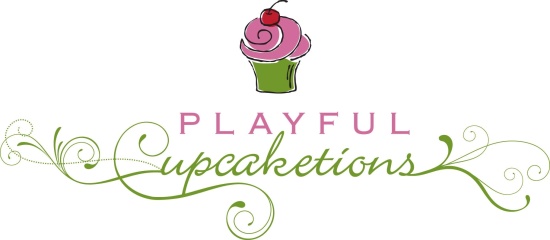 712-301-98671101 Gary Ave, Spirit Lake, IA 51360okoboji123@msn.comWedding Cake Contract*Your date becomes reserved only when this “Cake Contract” is drawn up, signed & $50 booking deposit is received.Date of Event:_________________________ Time of Event:__________________________Location of Event:____________________________________________________________Name of Bride:________________________  	Phone number:_______________________Name of Groom:_______________________	Phone number:_______________________Home Address:_______________________________________________________________Email:_______________________________________________________________________DEPOSIT:There is a $50.00 deposit paid to reserve your date. In the event of cancellation, your deposit is NONREFUNDABLE.Initial _______________FINAL PAYMENT:Total contract price is due 2 weeks prior to your wedding/event date. The cake will not be made if finalpayment has not been received.Initial _______________CAKE CHANGES:Changes to your cakes size, description, flavors, etc. will be accepted until 2 weeks prior to the weddingdate. After that lockout date we cannot accept any changes. Changes may affect the price of the cake.Initial_______________CAKE SET/STAND:All pieces of the cake set/stand must be returned cleaned to Playful Cupcaketions by the Wednesday following your wedding or event. Late return or damaged pieces will result in costs for damage and/or full replacement cost of the standInitial _______________DELIVERY & SETUP:We charge $40 for wedding cake drop off (no set up or setting out of cake/cupcakes needed) within a 5 mile radius of Playful Cupcaketions. If you need delivery outside the 5 mile radius the fee is $.95 per mile round-trip. Set out/up is an additional fee based on the time to set out deserts and finish wedding cake assembly/flower placement.  Delivery & setup outside of normal business hours and on holidays is available in most cases. Please inquire in advance if after hours delivery is needed. This delivery fee is a separate charge and will not be included in the price of your cake. Initial _______________CANCELLATION POLICY:In the event of cancellation: Cakes cancelled prior to the 14-day lockout date will be refunded with the exception of the $50.00NONREFUNDABLE deposit. Cakes cancelled after the 14-day lockout date will not be refunded. In the event that something occurs to affect your scheduled wedding date –Please contact us to discuss options.Initial _______________FLOWERS:We are always more than willing to decorate your cake with fresh flowers or lay your flowers around thebase of the cake at delivery. If you have a specific layout you should give us a sketch of exact placement.Flowers for the cake, table (or anywhere else) need to be provided by your florist. Make sure to let your florist know that you will need some for the cake and to be sure they are non-toxic.  Please be certain to provide examples of the specific colors and types of flowers you want on your cake. Initial _______________Florist: ______________________________________________ Phone: ___________________ORNAMENTS/ TOPPERS:Ornaments can be brought to the bakery between 14-30 days before your wedding or event. Toppingcake with ornaments that are too heavy or not secured properly may cause damage to your cake. If anyparty, other than a Playful Cupcaketions employee, adds to a cake, we are not responsible for damage to theornament or to the cake.Initial _______________PICKING UP YOUR CAKE:Picking up your cake is a great way to save money. If you choose to pick up your cake you should makesure that you have a clean, flat surface to set cake on while driving. Vans, sport utility and any vehicle thatthe back seat folds in so the air conditioning can make it to the trunk are the best for traveling. If you arein a car, the floor is generally safer than the seat. Most of our cakes are either too large or irregularlyshaped to fit in a cake box so you need to take special care to protect them. Once you leave with thecake it is no longer the responsibility of Playful Cupcaketions.Initial _______________OUR GUARANTEE:Playful Cupcaketions promises you the best products and service. It is our wish that by choosing Playful Cupcaketions we can be an important part of your special day. It is always our goal to more than satisfy you… we want to create the cake of your dreams!I have read and understand all that has been proposed. I have received a copy of this contract formy records.Signature ___________________________________Date __________________